Acceso (acceso.ku.edu)Unidad 7, AlmanaquesLas comunidades flotantes del TiticacaAmalia Suaña: la maestra de los uros00:00[Música]00:14Cuenta la leyenda que en esta región de00:16Suramérica, antes de los incas, habitaron00:18los uros. Un pueblo que se hacía llamar00:21pueblo de la aurora.00:24Una comunidad que se fue extendiendo en00:26la meseta del Collao en territorios de00:28Perú, Bolivia, y zonas vecinas en Chile.00:33Algunos estudiosos sostienen que los00:35uros provienen de una migración directa00:38desde la Polinesia. Otras versiones00:40aseguran que provienen de la Amazonía y00:42pertenecen al grupo de los arahuacos. Nos00:46desplazamos 1300 km desde Lima, capital00:50de Perú, hasta Puno, para descubrir estos00:53hombres y mujeres que llegaron aquí al00:55Lago Titicaca desde las épocas00:57prehispánicas. Según los estudios01:00oficiales, los uros huyeron para no ser01:02esclavizados por los conquistadores01:04incas. Partieron en sus barcas donde01:07vivieron por décadas hasta que01:09construyeron estas islas flotantes01:11utilizando la totora, un recurso01:13renovable en el que flotan sus hogares01:16con el que fabrican artesanías,01:18combustible e incluso integran a su01:21dieta alimentaria.01:22[Música]01:25Pero más allá de descubrir el pueblo01:28uros, que con el tiempo se ha mezclado01:30con la etnia quechua y aimara, el objetivo01:33de este viaje es encontrar a Amalia01:35Suaña.01:36En una de las 100 islas flotantes hoy01:39existentes aquí en Perú, una mujer01:42decidió desplazarse cinco horas diarias01:45durante 5 años para, contra01:48todo pronóstico, sacar un diploma de01:51educadora profesional, crear una escuela01:53y escolarizar los niños de esta01:55comunidad.02:00Encantada. ¡Muchas gracias!02:01En estas islas que parecen una fantasía,02:04Amalia es la protagonista de una02:07historia, que como la de toda mujer que02:09desafía el destino, no siempre es un02:12cuento de hadas.02:15Amalia, muchas gracias por recibirnos02:17aquí en tu casa, en tu isla, aquí en el02:21Lago Titicaca. Muchas gracias. ¡Bienvenidos!02:23Les damos una vez más y estoy muy02:26agradecida por la visita y estar02:29compartiendo unos días con ustedes es02:32una alegría para nosotros. Tengo02:35entendido que los uros, dice la leyenda,02:37existían incluso antes que los incas.02:41Sí. Nosotros de los uros, nuestros02:43antepasados nos cuentan, nuestros02:45abuelitos, que vinieron, escaparon de la...02:51había como una guerra que02:55los querían llevar como esclavos,02:58pero las personas de los uros decían03:02que no y: “¿Cómo? ¡Nosotros no vamos a03:06ser esclavos03:08de otros!”. -Entoces fue una comunidad que se resistió a la esclavitud. -Sí. -¿Cómo una mujer03:13uros que nace y crece en medio de una03:16isla flotante, casi que en medio de la03:18nada, en el lago más alto del mundo03:20decide consagrarse a la educación?03:22Primero a educarse a sí misma y después03:26a educar a los niños de su comunidad.03:28-Desde pequeña me ha gustado siempre03:30estar con los niños. Creciendo, creciendo03:33y ya estaba en el colegio03:35y con los niños más pequeños yo pensé03:38siempre que,03:40por qué si yo no tuve esa oportunidad de03:44poder estudiar, estar con otros niños03:47yo sé estar en mi casa, como cualquier03:49niño, con otros niños pero... yo sé pensar03:53que tienen que compartir y tienen el03:56mismo derecho que cualquier niño de la03:58ciudad o de cualquier lugar. Y por eso es04:02el motivo de que yo decidí irme a04:06estudiar04:08y también para hacer conocer a las04:11mujeres que nosotras también valemos lo04:15mismo que un varón. Y entonces decides:04:17“yo voy a estudiar, yo voy a ser una04:19profesional” -Sí. -Y eso es como una locura04:22aquí en la comunidad uros. - Sí. -¿Que te dicen los04:25papás, que te dicen las otras compañeras,04:27las otras mujeres de la comunidad?04:29-Si me saben decir que “no”. “¿Para qué04:32estudia? Porque cada mujer que estudia,04:35para tener esposo no más estudia”. Que mi04:38papá y mi mamá también: “¿Para qué vas a 04:41estudiar hija? si tú… las04:43mujeres se tienen que quedar en la casa” Y04:45todos piensan eso. -Y empieza entonces04:48esta aventura, Amalia, de coger una lancha04:52todos los días cuatro horas y media,04:54cinco horas, ¡diario! -De mi04:57comunidad no sabían, no pensaban que yo05:00estaba estudiando porque en la mañana yo05:03estaba ayudando con la artesanía a mi mamá.05:07Porque yo pienso que si queremos algo05:11o queremos estudiar primero debemos05:14trabajar también. Y le ayudaba a mi mamá y05:18después a las 11 me iba.05:20[Música]05:24-¿Entonces cogías tu bote? -Sí, a remo. -¿No tenía un motor?05:28-No, del paradero que nosotros llegamos, de05:31allí, un carro.05:35[Música]05:36Después de otro, tengo que tomar para ir05:39a Juliaca, de Juliaca otro.05:44En el trayecto mi mamá, también mi papá05:47estaban muy preocupados con el viaje. -¿Y05:50hasta qué horas dejabas a tu papá y tu05:52mamá con el corazón en la mano?05:55-De la universidad salía las 705:58y después ya regresando llego acá a06:01las 9,06:04donde dejé mi bote y de allí ya regreso acá06:08a mi casa. A las 10 y media remando.06:12En lluvia, en rayos06:15ahí estaba, ahí viajando. A veces había06:20plástico con eso, mi cabeza no más. A veces06:23no había. -¿Y qué hacías para para ahuyentar06:27los rayos, el miedo, el frío? -Cantando. -Un06:33pedacito. -Entre juegos y risas crecemos,06:38prometemos ser buenos como el sol de la06:42mañana.06:44Y los sueños no son sólo sueños. Para un06:49niño todo es realidad. Confundidos vamos06:53comprendiendo la distancia entre el bien06:58y el mal y sentimos que está todo lleno07:01con papá y mamá.07:05En la escuela pasamos el tiempo...07:14Despertar en las islas de los uros es07:17una experiencia única.07:19El paisaje es sublime. Las islas pueden07:22rotarse de forma tal que el sol nace07:25cada mañana frente a los ojos del07:27visitante.07:32Este es un mundo aparte hecho de totora:07:35estas plantas esbeltas y altas hunden07:38sus raíces en el lecho del Lago Titicaca.07:43Las islas flotantes se logran entonces07:46superponiendo capas de totora tejidas07:48que al final forman una única capa07:51gruesa que permite la vida de toda una07:54comunidad, aquí en el lago más alto del07:56planeta.08:02Acostumbrada a este espectáculo natural,08:04desde muy temprano la rutina de Amalia08:07Suaña se concentra en organizar a sus08:09hijos para que asistan a la escuela que08:11ella fundó.08:12[Música]08:32Los libros desgastados pero omnipresentes en08:34la vida de Amalia y su familia ocupan un08:37lugar privilegiado en la balsa donde08:39flota cada día la ilusión de Amalia08:42Suaña de ver crecer su escuela y con08:45ella las oportunidades para sus hijos y08:47para los niños uros de toda esta región.08:50[Música]08:59[Conversación inaudible]09:03[Música]09:10-Amalia, cuéntame dónde estamos aquí en09:14este espacio en este momento.09:16-En este momento nosotros estamos aquí en09:20la casa de mi papá que hemos habilitado09:23como un segundo hogar para los niños más09:27pequeñitos de 3, 4 y 5 años. Ahorita09:32tengo 20 niños que asisten acá. -Cuéntame09:35la historia de esta escuelita, ¿cómo nace?09:38-Siempre desde pequeña, yo soñé, pensé que09:43en mi comunidad, que crezca más grande y09:46que los niños más pequeñitos de 3, 4 a 509:51años no estén en sus casas solitos, sino09:54que compartan sus pensamientos. Quizás09:57algunas veces lloran o dicen algo, pero10:00entre todos aprenden más, mejor que10:03uno. Y por eso es que mi sueño fue 10:07crear aquí en los uros, sin perder10:10nuestras costumbres, nuestro idioma10:13y que nos sentimos orgullosos de donde10:16somos y eso es lo que se hay que10:18preparar desde pequeñitos.10:25Con las mamás siempre me10:30dijeron: “profesora, yo con usted10:33puedo enviar a mis hijos porque usted10:36habla el aymara que es nuestra lengua10:38y mis hijos también lo hablan y hay más10:41comunicación y aprenden mucho mejor” Y a10:45la vez yo les transmito lo que es el10:48castellano para que cuando vayan a la10:51escuela, también... porque los profesores10:53vienen de Puno y no hablan el aymara. 10:58[Conversación inaudible]11:01-¿Cuál ha sido... cuáles fueron los primeros11:04obstáculos que te tocó comenzar a11:06enfrentar cuando dijiste, “voy a reunir a11:10los niños y a hacer unos procesos11:12pedagógicos con ellos”? -Los obstáculos que11:15desde el principio y hasta ahora tengo,11:17es que siento que necesitan los niños un11:21espacio más grande para movilizarse, para11:25jugar... yo sé que un día voy a tener eso.11:29Otro obstáculo que tengo es la11:32preocupación que, tanto para mí como de11:35las madres de familia, es que no contamos con11:38alimento. -Vi, Amalia,  que hay unos niños11:40que llegan con su loncherita pero hay11:42otros que los traen pero los traen sin11:44nada. ¿Cómo manejas esa situación? -La11:47mayoría son de bajos recursos11:50económicos.11:52Yo tengo que darles lo poco que tengo yo.11:56Mi mamá se encarga cuando ya es hora12:00de comer, ya los niños saben y12:03todos le dicen: “¡Mamá María! ¡Mamá María!”12:06Para todos es su mamá. -O sea que tu mamá les hace 12:10la comida a los que no tienen y todos12:13comparten. -Y ya saben y me dicen: “profesora,12:16no traje mi comidita, no tengo mi12:18comidita”. “Puedes ir.  ¿A dónde puedes ir?” “¡A12:22donde mamá María!”. Y se van. 12:25[Música]12:36- ¿Cómo logras tener los poquitos libros12:40que tienes, los juegos que tienes? ¿De12:42dónde vienen los elementos con los que12:44juegan los niños? -Gracias a todos los que12:47a veces nos visitan y ven la necesidad12:50que tienen los niños. Y nos envían... a12:55veces traen algún lápiz, color... y siempre12:58les digo “gracias” a cada uno de ellos.13:01Gracias a ellos los niños aprenden mucho13:04mejor. -Este proceso que tu inicias con13:06los niños, está certificado: Los niños13:09después pueden entrar a una primaria en13:10Puno. -Sí, cuenta con un certificado, pero13:15está funcionando como13:18algo filial.13:24[NIños hablan y leen]13:27Amalia: Se encontró con él...13:30Yo tengo el sueño de que esta13:33institución sea reconocida y tenga una13:37resolución ya reconocida por el Estado o13:42por todos con el nombre de Guagua13:45Chuimita, que significa Corazón de13:48niños. -¿Cómo se dice? -Guagua Chuimita.13:52-¿Y qué se necesita para que Guagua13:55Chuimita sea certificado? -Nos están13:58pidiendo para su reconocimiento una14:02institución, un aula, un ambiente que sea14:05más grande, con un espacio más grande.14:09Una infraestructura más grande que sea14:12adecuada para los niños. Yo pido a Dios14:15también, que quizás alguien nos pueda14:18apoyar, nos pueda ayudar para que, sí o sí,14:21este año ya pueda salir.14:29-¿Cuál es tu sueño una vez ustedes tengan14:31esa certificación y tengas una14:33infraestructura más amplia para los14:35niños?14:36Quiero ver en la institución que cada14:39cada niño de 3 años tenga una profesora,14:43cuatro años otra profesora, cinco años14:46otra profesora. -Quieres comenzar a14:48escolarizarlos de acuerdo a sus edades. -Sí, 14:50después ya que manejen lo que es la14:53computadora.14:55Para que nunca se pierden nuestras14:59costumbres yo quiero que en la15:02institución Guagua Chuimita trabajen15:05de acá del lugar. -¿Hay otras mujeres u15:09hombres de la comunidad uros que se15:11están preparando como lo hiciste tú? 15:13-Sí, al verme que yo podía dijeron las15:16mujeres: “si ella puede ¿por qué yo no?” Y15:20ahora ya están terminando. En las orillas 15:24del lago tengo mi escuelita. En las15:28orillas del lago tengo mi escuelita. En15:34las orillas15:36del lago tengo mi escuelita, que se llama15:41Guagua Chuimita, corazón de niños.15:46Que se llama Guagua Chuimita, corazón de15:50niños. Ay, mi palomita, linda flor. Corazón15:54de niños. Ay, mi palomita, linda flor.15:58Siempre más alegre.This work is licensed under a 
Creative Commons Attribution-NonCommercial 4.0 International License.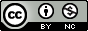 